OXFORD UNIVERSITY YACHT CLUB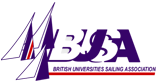 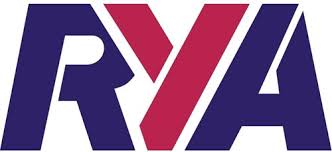 RYA Ladies’ Team Racing National Championship 20th-21st February 2016To enter this event, please fill in the form below and return with cheques (made payable to ‘OUYC Junior Members’) for £250 entry and  £300 damage deposit to: Alistair MacaulayNuffield CollegeOxford OX1 1NFTo arrive by the 15th February at the latest. There are 24 places at the event, and these will be allocated on a first come first served basis. Forms can be emailed to reserve a place before sending the entry fee if desired.If you wish to pay by bank transfer, or if you have any further queries, please contact Alistair Macaulay on 07515471376 or fixtures@ouyc.co.ukThank you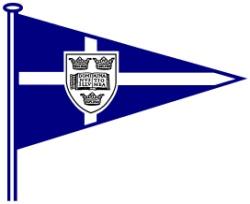 Entry Form to RYA Ladies’ Team Racing National Championship20th-21st February 2016Saturday Accommodation required for __ people	   I agree to be bound by the Rules of sailing and all other rules that govern this event. In particular I have read paragraph 7 of the NOR and confirm that I agree to its provisions and that my boat will conform to its requirements throughout the event. Signed		on behalf of the team entered.NOTE: All helms will be required to sign a copy of this declaration at registration. An additional disclaimer may be required at registration from a parents or guardian of any competitor that is under 18 years of age. This is available in advance on request.Team NameTeam ContactAddressPhoneE-mail 